Remote Learning Daily Schedule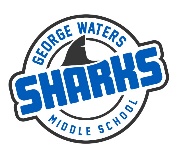 Classroom811
 TIMESSCHEDULE9:00-9:20Science online class with Ms. Stanowski9:20-9:50Self-directed work time9:50-10:10ELA online class with Ms. Wilson10:10-10:40Independent ELA workMs. Wilson will be available for extra help during this time.10:40-11:10Self-directed work time11:10-12:10LUNCH12:10 -12:30Math Online class with Mr. Dunlop12:30-1:00Independent Math workMr. Dunlop will be available for extra help during this time.1:00-1:30Self-directed work time1:30-1:50Social Studies Online Class with Mr. Kavadas1:50-2:10Self-directed work time2:10-2:30Online Phys. Ed with Ms. Sproll2:30-2:50ICT class with Mr. Robson2:50-3:15Self-directed work time *Attendance will be taken during shaded portions of the day